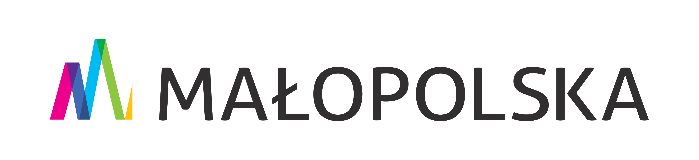 Rok Seniora i Solidarności Międzypokoleniowej w Małopolsce 2022PLANOWANE DZIAŁANIAPodmiot odpowiedzialnyNazwa wydarzenia / działaniaData wydarzeniaOpis Link do strony www